ТЕХНИЧЕСКАЯ СПЕЦИФИКАЦИЯ                                                                                                                                                              на закуп дистиллированной воды для обслуживания самолётных щелочных аккумуляторных батарей1. ТЕХНИЧЕСКИЕ ТРЕБОВАНИЯДистиллированная вода должена быть получена в перегонных аппаратах для дальнейшего применения в обслуживании самолётных щелочных аккумуляторных батареях. Дистиллированная вода представляет собой прозрачную, бесцветную жидкость, не имеющую запаха.По физико-химическим показателям дистиллированная вода должна соответствовать требованиям и нормам, указанным в таблице:Дистиллированная вода должна быть расфасована в тару ёмкостью не более 10 литров.2. ТРЕБОВАНИЯ  К СТАНДАРТАМ, СПЕЦИФИКАЦИЯМДистиллированная вода должна соответствовать ГОСТ 6709-723.ТРЕБОВАНИЯ  К ПОДТВЕРЖДЕНИЮ КАЧЕСТВАПоставляемая партия дистиллированной воды должна сопровождаться сертификатом, подтверждающим соответствие ГОСТ 6709-72 и протоколом испытаний в аккредитованной испытательной лаборатории  по всем показателям , указанным в п.1, с указанием даты испытания и номера партии воды. Этикетка тары должна содержать информацию о дате изготовления, номере партии, и сроке хранения.4. ТРЕБОВАНИЯ К СРОКУ ХРАНЕНИЯСрок хранения должен быть не менее одного года с момента поставки товара на склад АО «Эйр Астана».Дополнительные требования к технической спецификации:1. ГАРАНТИЙНОЕ ОБЯЗАТЕЛЬСТВО.Потенциальный поставщик, обязан приложить  к технической спецификации гарантийное обязательство –письмо о предоставлении образца дистиллированной воды, соответствующий требованиям технической спецификации.  2. ИНОЕОбязательное предоставление технической спецификации.После определения победителя закупок, данный потенциальный поставщик должен будет предоставить  образец дистиллированной воды в таре, емкостью не более 1 литра, в количестве 2 штуки.  Этикетка тары должна содержать информацию о дате изготовления, номере партии, артикула товара и сроке хранения. Артикул, указанный на этикетке, должен соответствовать  артикулу, указанному в предоставляемом паспорте безопасности к дистиллированной воде.  Данный образец  будет перенаправлен АО «Эйр Астана» в   аккредитованную испытательную лабораторию  для получения протокола испытания физико-химических параметров дистиллированной воды на соответствие ГОСТ 6709-72 по всем показателям, указанным в п.1.             В случае соответствия  образца дистиллированной воды   ГОСТу  6709-72 по всем показателям,  указанным в п.1., АО «Эйр Астана»  заключает договор на закуп данной воды.  За 10 дней до момента поставки товара, поставщик обязуется повторно предоставить образец воды из первого объема поставки, емкостью не более 1 литра, в количестве 2 штуки для  повторного проведения анализа. Требуемый объем поставки:300 литров- конец мая, 2018 год.400 литров, май, 2019 год.Образец должен быть предоставлен по адресу: г. Алматы, ул. 2-я Огарева 55, гостиница Экипаж, Эйр Астана Центр 4, 2 этаж, 7 кабинет. Образец возврату и оплате не подлежит. Образец должен быть маркирован с указанием наименования поставщика, и номера лота.Образец необходимо предоставить в срок до 12:00 часов по времени Астаны , следующего за днем окончательного срока предоставления заявок на участие в данных электронных закупках.Инженер Workshop Захаркин Д.М 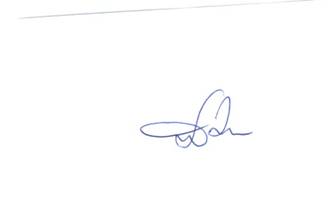 Тел 1645№Наименование показателя Нормапо ГОСТ 6709-721Массовая концентрация остатка после выпаривания, мг/дм3, не более52Массовая концентрация аммиака и аммонийных солей (NH4), мг/дм3, не более0,023Массовая концентрация нитратов (NO3), мг/дм3, не более0,24Массовая концентрация сульфатов (SO4), мг/дм3, не более0,55Массовая концентрация хлоридов (Сl), мг/дм3, не более0,026Массовая концентрация алюминия (Аl), мг/дм3, не более0,057Массовая концентрация железа (Fe), мг/дм3, не более0,058. Массовая концентрация кальция (Сa), мг/дм3, не более0,89Массовая концентрация меди (Сu), мг/дм3, не более0,0210Массовая концентрация свинца (Рb), %, не более0,0511Массовая концентрация цинка (Zn), мг/дм3, не более0,212Массовая концентрация веществ, восстанавливающих КМnО4 (O), мг/дм3, не более0,0813рН  воды5,4 - 6,614Удельная электрическая проводимость при 20 °С, См/м, не более5·10-4